Яровенко Светлана Юрьевна Дата изменения: 16.10.13Протокол занятия №2Устройство компьютера. Far Manager. WinSCPФайл AY924390.gbkВсего в последовательности 7102 нуклеотидов. Эту информацию удалось найти в тексте сходного файла рядом со словом “sequence”. Там же можно определить общее количество аденина, тимина, цитозина и гуанина в последовательности. В строчках DE, OS, OC говориться, что это геном вируса Bear Canyon virus и что он принадлежит семейству РНК-содержащих аренавирусов. Также можно узнать, в какой стране был расшифрован геном (США: Южная Калифорния), место, где проводились (в University of Texas Medical Branch США), и в каком организме найден этот вирус (Peromyscus californicus). В файле написана дата создание этого файла (02.12.2006) и дата последнего обновления (07.11.2007).Модель и характеристики персонального компьютера:Модель: MacBook7,1Процессор:Модель процессора: 2.4GHz Intel Core 2 Duo P8600Архитектура процессора: x86-64Битность процессора: 64Оперативная память:Тип оперативной памяти: DDR3Объём оперативной памяти: 2 ГБ (2х1ГБ)Частота оперативной памяти: 1067 МГцКоличество слотов для оперативной памяти на материнской плате: 2Графический адаптер:Модель графического процессора: NVIDIA GeForce 320MОбъём памяти графического процессора: 256 МБТип памяти графического процессора: DDR3Количестыо ядер графического процессора: 48 шейдерных ядерХранилище данных:Тип хранилища: HDD TOSHIBA MK7559GSXFИнтерфейс: 3.0 Gbps Serial ATAОбъём хранилища: 749,81 ГБОперационная система:Тип ОС: Mac OS X 10.6.8Битность ОС: 32Фотографии компьютера: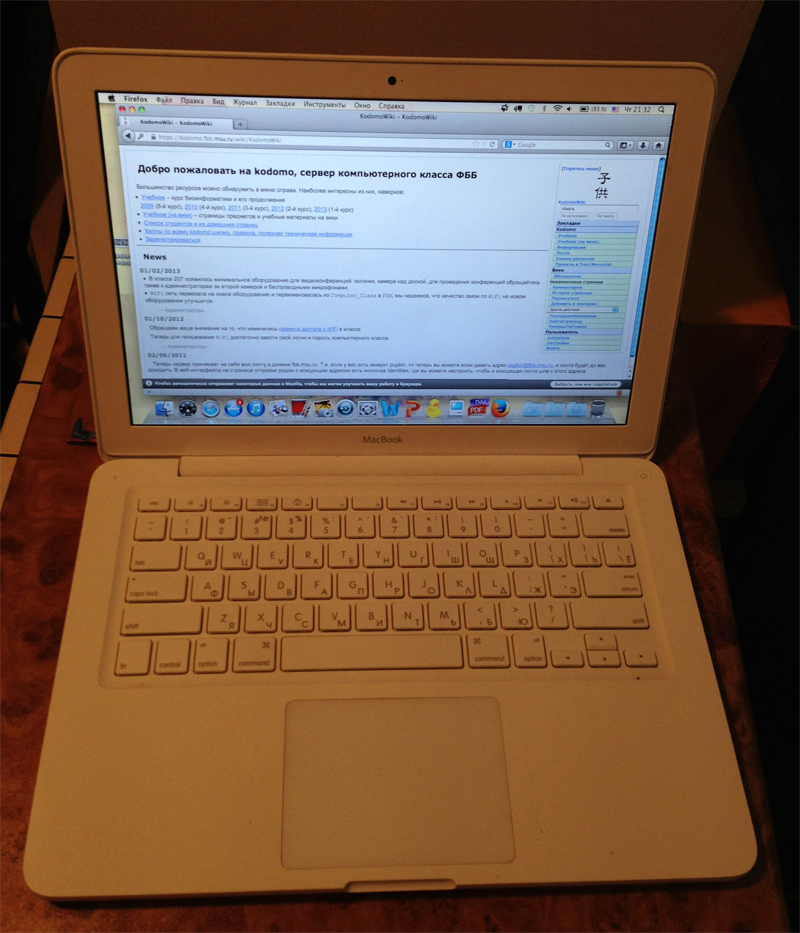 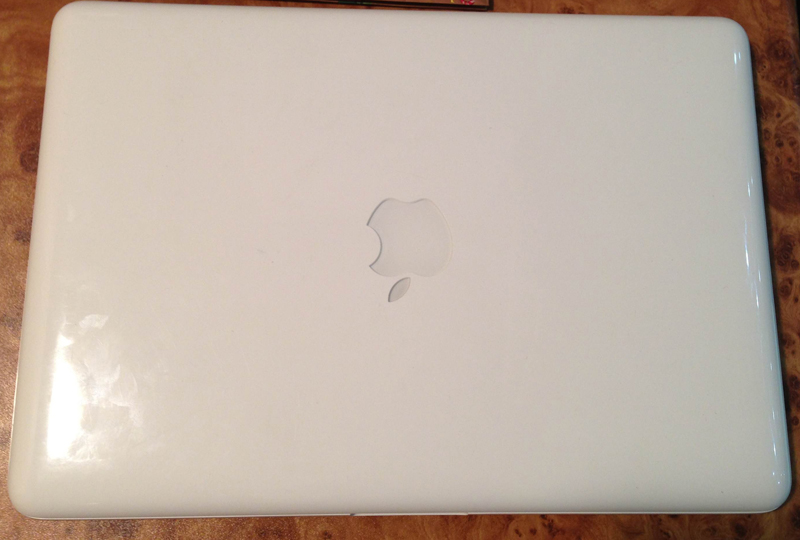 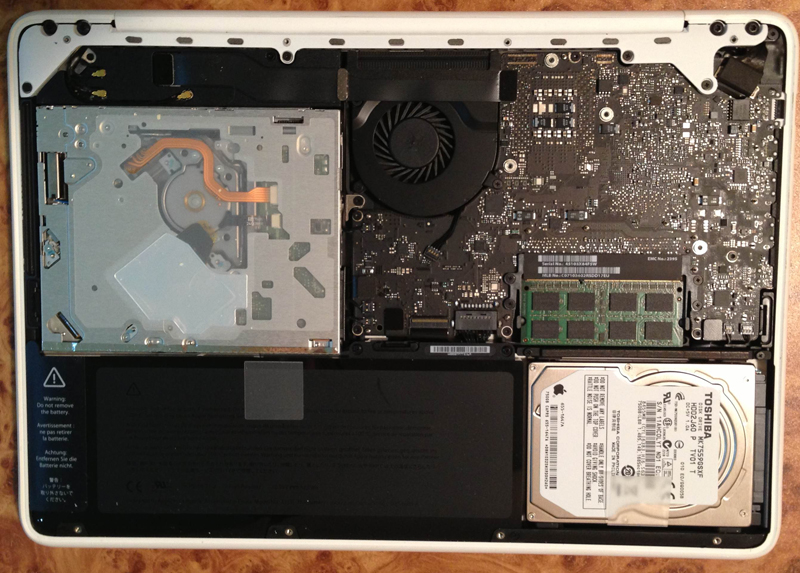 Варианты апгрейда:Можно увеличить операционную память до 4ГБ, установив в каждый слот модуль памяти 2ГБ типа DDR 3 1067 МГц, чтобы повысить скорость работы ноутбука. 